Кемеровский городской Совет
народных депутатов
седьмой созыв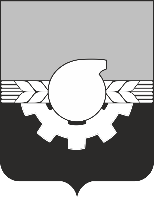 пятнадцатое заседаниеРЕШЕНИЕот 30.09.2022                                                                                                        № 121О внесении изменений в решение Кемеровского городского Совета народных депутатов от 26.11.2021 № 35 «О Прогнозном плане приватизации муниципального имущества города Кемерово на 2022-2024 годы» Руководствуясь Федеральным законом от 21.12.2001 № 178-ФЗ 
«О приватизации государственного и муниципального имущества», статьей 56 Устава города Кемерово, положением «О порядке приватизации муниципального имущества города Кемерово», утвержденным решением Кемеровского городского Совета народных депутатов от 24.04.2015 № 403, Кемеровский городской Совет народных депутатовРЕШИЛ:1. Внести в приложение к решению Кемеровского городского Совета народных депутатов от 26.11.2021 № 35 «О Прогнозном плане приватизации муниципального имущества города Кемерово на 2022-2024 годы» следующие изменения: . Строки 61, 63 изложить в следующей редакции:2. Опубликовать настоящее решение в газете «Кемерово», на сайте «Электронный бюллетень органов местного самоуправления города Кемерово» (электронный адрес в информационно-телекоммуникационной сети Интернет – pravo-kemerovo.ru) и на официальном сайте Российской Федерации в сети Интернет для размещения информации о проведении торгов, определенном Правительством Российской Федерации (www.torgi.gov.ru).  3. Данное решение вступает в силу после его официального опубликования.4. Контроль за исполнением настоящего решения возложить на комитет Кемеровского городского Совета народных депутатов по бюджету и развитию экономики города (К.В. Сибиль).Председатель Кемеровского городскогоСовета народных депутатов                                                                   Ю.А. АндреевВременно исполняющий 
обязанности Главы города                                                                    Д.В. Анисимов«61Нежилое помещение (гараж)42:24:0101001:2727Отдельно стоящее, материал стен – железобетонная плита, этажность 1ГСК «Наука-99», бокс 25, РК 552121,963Нежилое помещение (гараж)42:24:0101001:4642Отдельно стоящее, материал стен – железобетонная плита, этажность 1ГСК «Наука-99», бокс 33, РК 552919,7».